DECLARATIONI _____________________________agree to abide by the rules and regulations governing the training programme. If selected, I shall attend the programme for the entire duration. I undertake to inform the co-ordinator well in advance in case I am unable to attend the course. The information provided herewith is true to the best of my knowledgePlace:Date:Signature of the ApplicantSPONSORSHIPThis is to certify that -----------------------------is regular employee of our Institution and is hereby sponsored for the one week TEQIP-III sponsored Faculty Development Programme on “Recent Developments in Energy Storage Technology”at Government College of Engineering, Bargur from 13th to 19th June, 2019. He/She will be permitted to attend the course for the entire duration if selected.Place:Date:Signature with sealHead of the InstitutionORGANIZING COMMITTEEPATRONDr.M.Chandrasekaran,PrincipalCONVENERDr.NishatKanvelProf and Head/EEECO-ORDINATORSProf.A.ThangarajAssistant Professor/EEEPhone: 9489940850Dr.I.ThangarajuAssistant Professor/EEEPhone: 9894752362IMPORTANT DATESReceipt of Application:08/06/2019Intimation of Selection: 10/06/2019ADDRESS FOR CORRESPONDENCEProf.A.Thangaraj,Course Co–ordinatorDepartment of Electrical&Electronics Engineering Government College of Engineering, Bargur– 635104.TEQIP-III Sponsored One Week Faculty Development Programme On Recent Developments in Energy Storage TechnologyFrom 13Th TO 19TH  JUNE, 2019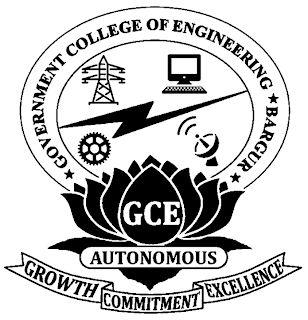 Organized byDepartment ofELECTRICAL & ELECTRONICS ENGINEERINGGovernment College of Engineering, Bargur - 635104.tamilnadu.Tel: 04343-266067FAX: 04343-266067 Email: gcebeee@gmail.comWebsite: www.gcebargur.ac.inTHE INSTITUTIONWith the objective of providing better educational opportunity for the people of Krishnagiri District an educationally backward area mostly consisting of villages,the Government of Tamil Nadu permitted the starting of a new Government Engineering College in Bargur from the year 1994-95 in Dharmapuri District, and then subsequently bifurcated to KrishnagiriDistrict.Government college of Engineering Bargur calved into existence on this red-lettered day. With the motto of "Growth and Commitment through Excellence", this college has catered to the aspirational requirements of the many enthusiastic engineering students.It has 4 UG departments.THE DEPARTMENTDepartment of Electrical and Electronics Engineering been started in the year 1994. To improve the efficiency of the students the department provides well equipped laboratories. For research activities the department has modernized Power Electronics Research Laboratory.  Eligibility and SelectionFaculty from AICTE approved Institutions. The total intake is 40 and selection will be based on first come first served basis.COURSE TOPICSNeed for Energy Storage Systems\Potential energy storage Kinetic energy storageThermal energy storageChemical energy storageElectrochemical energy storageElectrostatic and Electromagnetic energy storageNanomaterials in Energy Storage DevicesEnergy Storage for the Electricity Grid: Benefits and Market PotentialREGISTRATIONFacultymembers from various Engineering Colleges and Polytechnic Colleges are exempted from Registration fee.ALLOWANCE AND ACCOMODATIONNo TA/DA will be provided.Accommodation will be given in college Hostels.TEQIP-III Sponsored One Week Faculty Development Programme On Recent Developments in Energy Storage TechnologyFrom 13Th TO 19TH  JUNE, 2019REGISTRATION FORMName		:Designation	:Department	:Address	:	Phone		:Email		:Accommodation required	:	YES/NODate:				Signature(Note: This form may be photocopied for additional requirement)